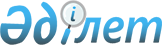 "Стратегиялық объектiлер меншiк иелерiнiң (құқық иеленушiлерінiң), оңалтуды немесе банкроттықты басқарушылардың стратегиялық объектіге ауыртпалық салу не оны иелiктен шығару туралы өтiнiштерiн қарау қағидаларын бекіту туралы" Қазақстан Республикасы Үкіметінің 2011 жылғы 28 қазандағы № 1223 қаулысына өзгеріс енгізу туралыҚазақстан Республикасы Үкіметінің 2023 жылғы 14 шiлдедегi № 585 қаулысы.
      Қазақстан Республикасының Үкіметі ҚАУЛЫ ЕТЕДІ:
      1. "Стратегиялық объектiлер меншiк иелерiнiң (құқық иеленушiлерінiң), оңалтуды немесе банкроттықты басқарушылардың стратегиялық объектіге ауыртпалық салу не оны иелiктен шығару туралы өтiнiштерiн қарау қағидаларын бекіту туралы" Қазақстан Республикасы Үкіметінің 2011 жылғы 28 қазандағы № 1223 қаулысына мынадай өзгеріс енгізілсін:
      көрсетілген қаулымен бекітілген Стратегиялық объектілер меншік иелерінің (құқық иеленушілерінің), оңалтуды немесе банкроттықты басқарушылардың стратегиялық объектіге ауыртпалық салу не иеліктен шығару туралы өтініштерін қарау қағидаларында:
      3-тармақ мынадай редакцияда жазылсын:
      "3. Стратегиялық объектілерге ауыртпалық салуға не оларды иеліктен шығаруға рұқсат алу үшін стратегиялық объектінің меншік иесі (құқық иесі), оңалтуды немесе банкроттықты басқарушы не кепіл ұстаушы тиісті саланың уәкілетті органына Заңның 188-бабының 1-тармағының 1) тармақшасына сәйкес мемлекеттік жоспарлау жөніндегі уәкілетті орган бекітетін нысан бойынша өтінішті және тізбесі Заңның 188-бабының 1 және 2-тармақтарында көзделген құжаттарды жібереді.".
      2. Осы қаулы алғашқы ресми жарияланған күнінен кейін күнтізбелік он күн өткен соң қолданысқа енгізіледі.
					© 2012. Қазақстан Республикасы Әділет министрлігінің «Қазақстан Республикасының Заңнама және құқықтық ақпарат институты» ШЖҚ РМК
				
      Казақстан РеспубликасыныңПремьер-Министрі 

Ә. Смайылов
